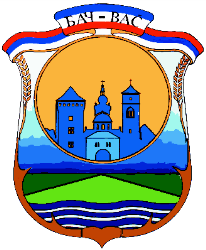 Република Србија, Аутономна покрајина ВојводинаОпштина БачЈ А В Н И  К О Н К У Р Сза финансирање/суфинасирање предлога пројеката Удружења грађана, фондова и осталих Организација цивилног друштва из буџета општине Бач за 2016. годину ПРИЈАВНИ ОБРАЗАЦБрој јавног позива: ____________Рок за подношење предлога пројекта: ________________Подносилац пријаве је у обавези да писменим путем, Конкурсној комисији, пријави сваку евентуалну промену адресе, броја телефона и факса, е-maila. 	    Подносилац пријаве________________________________(име и презиме подносиоца пријаве)________________________________(потпис и печат подносиоца пријаве)Назив пројекта:Локација на којој се одвијају пројектне активности:<прецизирајте земљу, регион, област, град/општину насеље у којима се спроводе пројектне активности>Назив подносиоца пројекта:Место регистрације подносиоца пријавеРеферентни бројРеферентни број  (Попуњава Општинска управа Бач)  (Попуњава Општинска управа Бач)Подаци о подносиоцу пројектаПодаци о подносиоцу пројектаПун назив организације/удружења (како је наведено у документу о регистрацији)Правни статус организације:Седиште (место и адреса):Име и презиме лица овлашћеног за заступање:Матични број:ПИБ:Број рачуна:Телефон: (фиксни и мобилни) Факс: Е-mail:Веб адреса/интернет презентацијаКонтакт особа задужена за пројекат (име, презиме, функција и мобилни телефон):Е-mail контакт особе:Адреса: